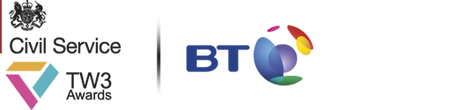 TW3 Awards digital campaigns sheetwww.tw3awards.com/ for Awards criteria and online form#TW3Awards to join the smart working conversation@UKGovProperty and @cabinetofficeuk for regular updatesCelebrate smart working - 2017 TW3 Awards now open for nominationsThe Civil Service embraces smart working. The Cabinet Office’s The Way We Work Awards celebrate exceptional teams and organisations working in smarter, more flexible, efficient and collaborative ways to improve services. You can now submit a nomination for 2017 The Way We Work Awards that will be announced on 24 January. Visit the TW3 Awards website for more information - www.tw3awards.com/.You can also help us promote The Way We Work Awards and:nominate individuals, teams or departments who are working in smarter, more flexible, efficient and collaborative ways to improve services - www.tw3awards.com/ for awards criteria and online nomination formshare this digital campaign sheet with your networks to encourage others to nominate individuals, teams or departments - victoria.nowell@cabinetoffice.gov.uk for more information about the Awards criteria or visit www.tw3awards.com/ use #TW3Awards to join the smart working conversations and promote your involvement in smart working - we’ll be tweeting throughout nomination period from @UKGovProperty and @cabinetofficeUK.Deadline for nominations is 16 December. Key messagesThe Cabinet Office’s The Way We Work (TW3) Awards celebrates excellence in work transformation recognising achievements across the Civil Service reform programme.Departments can nominate individuals and teams, for TW3 Awards, that are making a real difference and working in new and flexible ways to improve service delivery.We want nominations from individuals, teams and departments across the Civil Service to showcase the diversity and impact of smart working initiatives.TW3 awards are supported by senior leaders across the Civil Service and provide recognition for departments working in smarter, more flexible, efficient and collaborative ways to improve services. TW3 Award categoriesThere are four categories for you to submit a nomination in, and don’t forget, you can submit a nomination for an individual, team or department in more than one category. You can even nominate your own team!Corporate leadership - individual, team or organisationWorkspace - team or organisationTechnology - individual, team or organisationCulture and people - organisationPrevious TW3 Awards winners include:Cabinet Office Technology Transformation programme using mobile technology to change the way staff work, with staff choosing the mobile IT that suits them and their rolesDefence and Science Technology Laboratory executive team members personally championed smart working so that staff and scientists, working at high security classification levels, can work flexibly and collaboratively both physically and onlineMinistry of Justice TW3 Team deployed more than 5,000 mobile devices (laptops, tablets, and smartphones) to front line staff and managers across the UK to allow them to work anywhere anytime to meet the needs of the job Department of Business, Energy and Industrial Strategy Ways of Working staff-led continuous improvement programme implemented solutions for staff to work more effectively and efficiently with over 800 staff suggestions to simplify processes Intellectual Property Office #adaptive programme created a culture of total flexibility by introducing non-hierarchical self-organising teams and mobile IT so staff have a ‘licence to deliver’ Ministry of Justice commuter hubs enabling people to work from officers closer to home while cutting the need for expensive space in central LondonDepartment of Health Workplace programme reduced office-space by 50% and enabled smart working for staff by introducing new technology Background to TW3 Awards criteria and nomination processCorporate leadership - individual, team or organisationCommitment from senior leaders to create a smart working culture with the focus on management by results rather than presenteeism. Protocols and working behaviours are in place to guide smart working. Staff receive regular communications about the developments and opportunities in smart working.Workspace - team or organisationBest optimisation of the property portfolio for smart working. Effective sharing and flexible use of office space. Staff encouraged to work from other locations and the use of space is monitored and user experience gathered to improve and refresh protocols. Technology - individual, team or organisationBest utilisation of technology to enable mobility and collaboration. Includes widespread use of mobile devices and wifi for work from various locations with access to Cloud based information storage and collaborative tools. Consultation and training for staff to test and play with the devices and tools on offer.Culture and people - organisationBest culture of smart working. Senior leaders adopt smart working practices to inspire staff to work smartly. 'Flexibility first' approach to recruitment with commitment that every role can be undertaken flexibly. Training and HR processes support staff to new smart workstyle.Nomination processVisit www.tw3awards.com/ for awards criteria and online nomination form.Deadline for nominations is 16 December.